附件3第三届《药学学报》药学前沿论坛墙报模板墙报规格80 cm×180 cm，请在右上角预留15 cm×15 cm空白供会务组编号。墙报内容须包括：题目、作者、单位和正文。字体：宋体、time new roman。墙报制作样式如下图：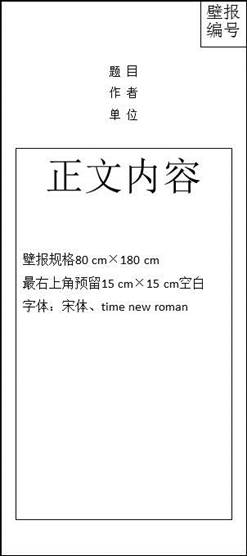 